Adatkezelési alapelvekA KISVÁRDAI SZAKKÉPZÉSI CENTRUM elkötelezett a látogatók személyes adatainak védelmében, kiemelten fontosnak tartja a felhasználók információs önrendelkezési jogának tiszteletben tartását.  A KISVÁRDAI SZAKKÉPZÉSI CENTRUM a  képzésben résztvevők személyes adatait bizalmasan kezeli és megtesz minden olyan biztonsági, technikai és szervezési intézkedést, mely az adatok biztonságát garantálja.Az adatkezelés jogalapja2011. évi CXII. törvény az információs önrendelkezési jogról és az információszabadságról.Az elektronikus kereskedelmi szolgáltatások, valamint az információs társadalommal összefüggő szolgáltatások egyes kérdéseiről szóló 2001. évi CVIII. törvény.A kutatás és a közvetlen üzletszerzés célját szolgáló név- és lakcímadatok kezeléséről szóló 1995. évi CXIX. törvény.Az adatvédelmi koncepció a tájékoztatáson alapuló önkéntes beleegyezésen nyugszik, melynek megvalósítására a szolgáltatás használatának minden fázisában törekszik.Adatkezelési alapfogalmakszemélyes adat: bármely meghatározott (azonosított vagy azonosítható) természetes személlyel (érintett) kapcsolatba hozható adat, az adatból levonható, az érintettre vonatkozó következtetés. A személyes adat az adatkezelés során mindaddig megőrzi e minőségét, amíg kapcsolata az érintettel helyreállítható. A személy különösen akkor tekinthető azonosíthatónak, ha őt - közvetlenül vagy közvetve - név, azonosító jel, illetőleg egy vagy több, fizikai, fiziológiai, mentális, gazdasági, kulturális vagy szociális azonosságára jellemző tényező alapján azonosítani lehet;különleges adat:a) a faji eredetre, a nemzeti és etnikai kisebbséghez tartozásra, a politikai véleményre vagy pártállásra, a vallásos vagy más világnézeti meggyőződésre, az érdek-képviseleti szervezeti tagságra, b) az egészségi állapotra, a kóros szenvedélyre, a szexuális életre vonatkozó adat, valamint a bűnügyi személyes adat.hozzájárulás: az érintett kívánságának önkéntes és határozott kinyilvánítása, amely megfelelő tájékoztatáson alapul, és amellyel félreérthetetlen beleegyezését adja a rá vonatkozó személyes adatok - teljes körű vagy egyes műveletekre kiterjedő - kezeléséhez;tiltakozás: az érintett nyilatkozata, amellyel személyes adatainak kezelését kifogásolja, és az adatkezelés megszüntetését, illetve a kezelt adatok törlését kéri;adatkezelő: az a természetes vagy jogi személy, illetve jogi személyiséggel nem rendelkező szervezet, aki vagy amely az adatok kezelésének célját meghatározza, az adatkezelésre (beleértve a felhasznált eszközt) vonatkozó döntéseket meghozza és végrehajtja, vagy az általa megbízott adatfeldolgozóval végrehajtatja;adatkezelés: az alkalmazott eljárástól függetlenül az adatokon végzett bármely művelet vagy a műveletek összessége, így például gyűjtése, felvétele, rögzítése, rendszerezése, tárolása, megváltoztatása, felhasználása, továbbítása, nyilvánosságra hozatala, összehangolása vagy összekapcsolása, zárolása, törlése és megsemmisítése, valamint az adatok további felhasználásának megakadályozása. Adatkezelésnek számít a fénykép-, hang- vagy képfelvétel készítése, valamint a személy azonosítására alkalmas fizikai jellemzők (pl. ujj- vagy tenyérnyomat, DNS-minta, íriszkép) rögzítése is;adattovábbítás: ha az adatot meghatározott harmadik személy számára hozzáférhetővé teszik;nyilvánosságra hozatal: ha az adatot bárki számára hozzáférhetővé teszik;adattörlés: az adatok felismerhetetlenné tétele oly módon, hogy a helyreállításuk többé nem lehetséges;adatzárolás: az adatok továbbításának, megismerésének, nyilvánosságra hozatalának, átalakításának, megváltoztatásának, megsemmisítésének, törlésének, összekapcsolásának vagy összehangolásának és felhasználásának véglegesen vagy meghatározott időre történő lehetetlenné tétele;adatmegsemmisítés: az adatok vagy az azokat tartalmazó adathordozó teljes fizikai megsemmisítése;adatfeldolgozás: az adatkezelési műveletekhez kapcsolódó technikai feladatok elvégzése, függetlenül a műveletek végrehajtásához alkalmazott módszertől és eszköztől, valamint az alkalmazás helyétől;adatfeldolgozó: az a természetes vagy jogi személy, illetve jogi személyiséggel nem rendelkező szervezet, aki vagy amely az adatkezelő megbízásából személyes adatok feldolgozását végzi;harmadik személy: olyan természetes vagy jogi személy, illetve jogi személyiséggel nem rendelkező szervezet, amely vagy aki nem azonos az érintettel, az adatkezelővel vagy az adatfeldolgozóval;harmadik ország: minden olyan ország, amely nem tagja az Európai Gazdasági Térségnek.Alkalmazott adatkezelési elvekSzemélyes adat akkor kezelhető, haa) ahhoz az érintett hozzájárul, vagyb) azt törvény vagy - törvény felhatalmazása alapján, az abban meghatározott körben - helyi önkormányzat rendelete elrendeli. Különleges adat akkor kezelhető, ha az adatkezeléshez az érintett írásban hozzájárul, vagy törvény elrendeli.Az érintett a hozzájárulását az adatkezelővel írásban kötött szerződés keretében is megadhatja a szerződésben foglaltak teljesítése céljából. A szerződésnek tartalmaznia kell minden olyan információt, amelyet a személyes adatok kezelése szempontjából az érintettnek ismernie kell, így különösen a kezelendő adatok meghatározását, az adatkezelés időtartamát, a felhasználás célját, az adatok továbbítását, adatfeldolgozó igénybevételét.A szerződésnek félreérthetetlen módon tartalmaznia kell, hogy az érintett aláírásával hozzájárul adatainak a szerződésben meghatározottak szerinti kezeléséhez.Személyes adatot kezelni csak meghatározott célból, jog gyakorlása és kötelezettség teljesítése érdekében lehet. Az adatkezelésnek minden szakaszában meg kell felelnie e célnak.Csak olyan személyes adat kezelhető, amely az adatkezelés céljának megvalósulásához elengedhetetlen, a cél elérésére alkalmas, csak a cél megvalósulásához szükséges mértékben és ideig.Személyes adat csak megfelelő tájékoztatáson alapuló belegyezéssel kezelhető.Az érintettet egyértelműen, közérthetően és részletesen - tájékoztatni kell az adatai kezelésével kapcsolatos minden tényről, így különösen az adatkezelés céljáról és jogalapjáról, az adatkezelésre és az adatfeldolgozásra jogosult személyéről, az adatkezelés időtartamáról, illetve arról, hogy kik ismerhetik meg az adatokat. A tájékoztatásnak ki kell terjednie az érintett adatkezeléssel kapcsolatos jogaira és jogorvoslati lehetőségeire is.A kezelt személyes adatoknak meg kell felelniük az alábbi követelményeknek:a) felvételük és kezelésük tisztességes és törvényes;b) pontosak, teljesek és ha szükséges időszerűek;c) tárolásuk módja alkalmas arra, hogy az érintettet csak a tárolás céljához szükséges ideig lehessen azonosítani.Korlátozás nélkül használható, általános és egységes személyazonosító jel alkalmazása tilos (pl. személyi szám).A személyes adatok akkor továbbíthatók, valamint a különböző adatkezelések akkor kapcsolhatók össze, ha az érintett ahhoz hozzájárult, vagy törvény azt megengedi, és ha az adatkezelés feltételei minden egyes személyes adatra nézve teljesülnek.Személyes adat (beleértve a különleges adatot is) az országból - az adathordozótól vagy az adatátvitel módjától függetlenül - harmadik országban lévő adatkezelő vagy adatfeldolgozó részére csak akkor továbbítható, haa) ahhoz az érintett kifejezetten hozzájárul, vagyb) azt törvény lehetővé teszi, és a harmadik országban az átadott adatok kezelése, illetőleg feldolgozása során biztosított a személyes adatok megfelelő szintű védelme.Az Európai Gazdasági Térség tagállamaiba irányuló adattovábbítást úgy kell tekinteni, mintha Magyarország területén belüli adattovábbításra kerülne sor.Az adatkezelő, illetőleg tevékenységi körében az adatfeldolgozó köteles gondoskodni az adatok biztonságáról, köteles továbbá megtenni azokat a technikai és szervezési intézkedéseket és kialakítani azokat az eljárási szabályokat, amelyek az adat- és titokvédelmi szabályok érvényre juttatásához szükségesek.Az adatokat védeni kell különösen a jogosulatlan hozzáférés, megváltoztatás, továbbítás, nyilvánosságra hozatal, törlés vagy megsemmisítés, valamint a véletlen megsemmisülés és sérülés ellen. A személyes adatok technikai védelmének biztosítása érdekében külön védelmi intézkedéseket kell tennie az adatkezelőnek, az adatfeldolgozónak, illetőleg a távközlési vagy informatikai eszköz üzemeltetőjének, ha a személyes adatok továbbítása hálózaton vagy egyéb informatikai eszköz útján történik.Az érintett tájékoztatást kérhet személyes adatai kezeléséről, valamint kérheti személyes adatainak helyesbítését, illetve - a jogszabályban elrendelt adatkezelések kivételével - törlését.Az érintett kérelmére az adatkezelő tájékoztatást ad az általa kezelt, illetőleg az általa megbízott feldolgozó által feldolgozott személyes adatairól, az adatkezelés céljáról, jogalapjáról időtartamáról, az adatfeldolgozó nevéről, címéről (székhelyéről) és az adatkezeléssel összefüggő tevékenységéről, továbbá arról, hogy kik és milyen célból kapják vagy kapták meg a személyes adatokat. Az adatkezelő köteles a kérelem benyújtásától számított legrövidebb idő alatt, legfeljebb azonban 30 napon belül írásban, közérthető formában megadni a tájékoztatást. E tájékoztatás ingyenes, ha a tájékoztatást kérő a folyó évben azonos területre vonatkozó tájékoztatási kérelmet az adatkezelőhöz még nem nyújtott be. Egyéb esetekben költségtérítés állapítható meg. A személyes adatot törölni kell, ha kezelése jogellenes, az érintett kéri, az adatkezelés célja megszűnt, vagy az adatok tárolásának törvényben meghatározott határideje lejárt, azt a bíróság vagy az adatvédelmi biztos elrendelte.A helyesbítésről és a törlésről az érintettet, továbbá mindazokat értesíteni kell, akiknek korábban az adatot adatkezelés céljára továbbították. Az értesítés mellőzhető, ha ez az adatkezelés céljára való tekintettel az érintett jogos érdekét nem sérti.Az érintett tiltakozhat személyes adatának kezelése ellen, ha a személyes adatok kezelése (továbbítása) kizárólag az adatkezelő vagy az adatátvevő jogának vagy jogos érdekének érvényesítéséhez szükséges, kivéve, ha az adatkezelést törvény rendelte el, a személyes adat felhasználása vagy továbbítása közvetlen üzletszerzés, közvélemény-kutatás vagy tudományos kutatás céljára történik, vagy a tiltakozás jogának gyakorlását egyébként törvény lehetővé teszi.Az adatkezelő - az adatkezelés egyidejű felfüggesztésével - a tiltakozást köteles a kérelem benyújtásától számított legrövidebb időn belül, de legfeljebb 15 nap alatt megvizsgálni, és annak eredményéről a kérelmezőt írásban tájékoztatni. Amennyiben a tiltakozás indokolt, az adatkezelő köteles az adatkezelést - beleértve a további adatfelvételt és adattovábbítást is - megszüntetni és az adatokat zárolni, valamint a tiltakozásról, illetőleg az annak alapján tett intézkedésekről értesíteni mindazokat, akik részére a tiltakozással érintett személyes adatot korábban továbbította, és akik kötelesek intézkedni a tiltakozási jog érvényesítése érdekében.A KISVÁRDAI SZAKKÉPZÉSI CENTRUM harmadik fél részére személyes adatokat nem ad ki, csak az érintett előzetes és kifejezett hozzájárulása alapján. A felhasználókról gyűjtött személyes adatokból készült statisztikákat harmadik fél részére kizárólag az adatközlő személyére vonatkozó információtól megfosztva továbbít. Az így továbbított adatból semmilyen eljárással nem reprodukálható az adatközlő valamely személyes adata.A KISVÁRDAI SZAKKÉPZÉSI CENTRUM nem kapcsolja össze a gyűjtött személyes adatokat más forrásból származó adatokkal.Harmadik országba (Európai Gazdasági Térségen kívülre) a KISVÁRDAI SZAKKÉPZÉSI CENTRUM felhasználói adatokat nem továbbít.A KISVÁRDAI SZAKKÉPZÉSI CENTRUM honlapján különleges adatot (a faji eredetre, a nemzeti és etnikai kisebbséghez tartozásra, a politikai véleményre vagy pártállásra, a vallásos vagy más világnézeti meggyőződésre, az érdek-képviseleti szervezeti tagságra, az egészségi állapotra, a kóros szenvedélyre, a szexuális életre vonatkozó adat, valamint a bűnügyi személyes adat) nem gyűjt felhasználóiról.Amennyiben törvényi felhatalmazás alapján a KISVÁRDAI SZAKKÉPZÉSI CENTRUM köteles a megkereső hatóság részére személyes adatot kiadni, és annak minden feltétele adott, úgy a kérésnek eleget tesz. Ezt a szolgáltatás látogatója és igénybevevője (felhasználó) tudomásul veszi, ezzel kapcsolatban kifogást nem fog emelni.A KISVÁRDAI SZAKKÉPZÉSI CENTRUM az egyes felhasználók adatmódosítási, adatkérési, adattörlési, adatkezelési tájékoztatási kérdéseit fogadja és legkésőbb 30 napon belül válaszol.Az érintett adatok körehonlap látogatók és hírlevél olvasók technikai jellegű adatainak rögzítése: A honlap látogatása és a hírlevelek megnyitása során a KISVÁRDAI SZAKKÉPZÉSI CENTRUM nem rögzíti a felhasználók IP címét. Az adatmentésnek elsősorban technikai jellegű célja van, a rendszer folyamatos működéséhez elengedhetetlen. Az adatrögzítés további célja a felhasználói szokások elemzése, látogatottsági statisztikák készítése, mely a még magasabb színvonalú kiszolgáláshoz nyújt segítséget. A naplóállományok elemzése során felmerült adatokat más információval a KISVÁRDAI SZAKKÉPZÉSI CENTRUM nem kapcsolja össze, a felhasználó személyének azonosítására nem törekszik.külső szolgáltatók adatfelvétele: A www.mediaakademia.hu honlap html kódja, továbbá a kiküldött hírlevelek html kódja külső szerverről érkező és külső szerverre mutató hivatkozásokat tartalmazhat.regisztrációs adatok - feliratkozás hírlevélre: A KISVÁRDAI SZAKKÉPZÉSI CENTRUM nem rendelkezik hírlevél szolgáltatással.  Ezen adatokat a KISVÁRDAI SZAKKÉPZÉSI CENTRUM nyilvánosságra nem hozza, harmadik személynek át nem adja. Kapcsolat, jogorvoslat4600 Kisvárda, Mártírok útja 8. 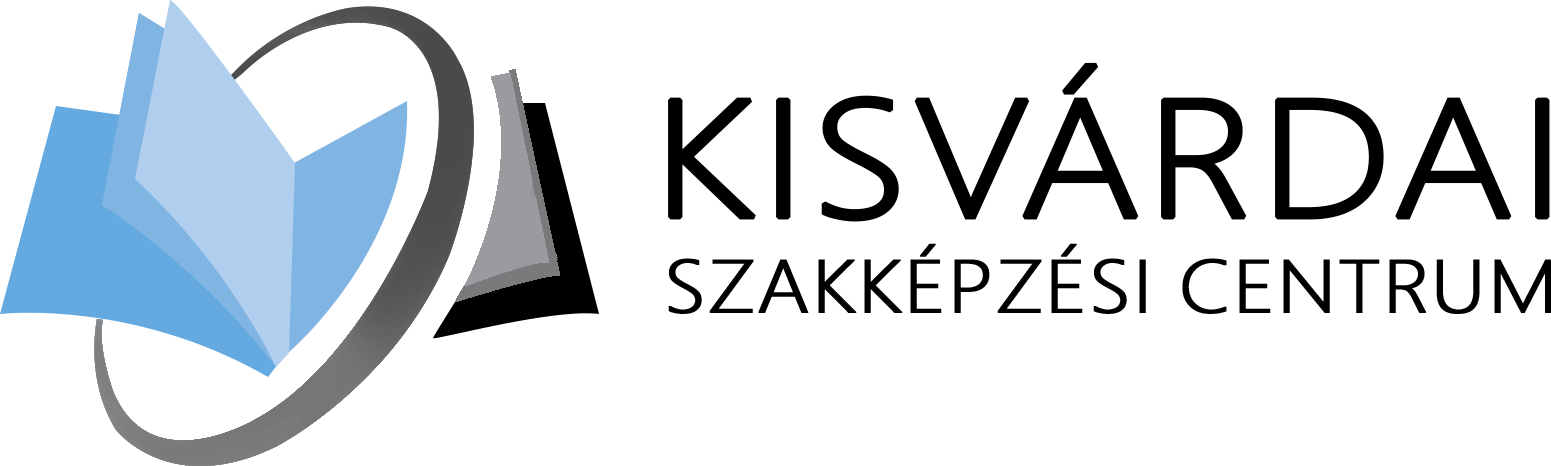 https://kisvardaiszc.hu/ Tel: 45/488-031Felnőttképzési nyilvántartási szám: E-001468/2016Képviselője: Matus Attila Imre kancellár Jogorvoslati lehetőséggel, panasszal forduljon a Nemzeti Adatvédelmi és Információszabadság Hatósághoz (NAIH).http://www.naih.hu/kapcsolat.html